Feuillet 1 destiné au Comité de rédaction
(à renvoyer avant le xx)Evaluation de la proposition d'article : (titre)Lecteur : XXAppréciation générale :1. A publier en l'état 2. A publier, après révisions mineures (vérifiées par le Comité de rédaction) 3. A publier éventuellement, mais après révisions majeures 4. A rejeter Dans le cas où le Comité de rédaction retiendrait la solution 3, acceptez-vous d'examiner personnellement une nouvelle version de la proposition : Oui  ; Non Appréciations spécifiques sur le contenu (ces items pourront être détaillés dans les commentaires destinés aux auteurs :Appréciations spécifiques sur la forme :Feuillet 2 destiné au Comité de rédaction
Commentaires confidentiels destinés au Comité de rédaction :Feuillet 3 Commentaires destinés au(x) auteur(s)Notez ici vos recommandations aux auteurs pour améliorer la qualité de l’article. Ces commentaires peuvent reprendre tout ou une partie des items des appréciations présentés ci-dessus. 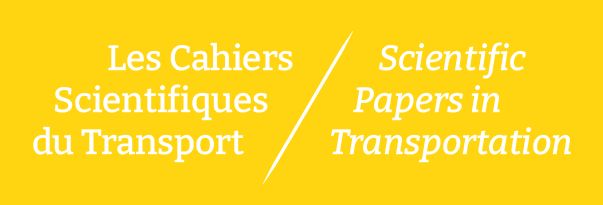 Direction de rédactionSophie MASSONRédactrice en chefProfesseure des UniversitésUMR 5281 ART-Dev, Université de PerpignanMail : sophie.masson@univ-perp.frOUINONS.O.1Les questionnements liés aux transports, la mobilité, la logistique sont des entrées principales de l’article2L’article propose un bon état de l’art et une revue de la littérature concernée pertinente 3L’article propose une contribution originale à la recherche existante4Les références bibliographiques sont pertinentes et correctes5La méthodologie utilisée est clairement définie et pertinente vis-à-vis du sujet 6L’article apporte des connaissances empiriques et mobilise des données de manière satisfaisante7Les résultats obtenus sont pertinents, suffisamment explicités et éclairent de façon originale le sujet abordé8L’introduction pose clairement une vraie problématique9La conclusion est convaincante10De façon générale, la logique, la structure, l’écriture de l’article sont claires et cohérentesPartie réservée au comité de rédactionOuiNon1Le titre reflète bien le contenu du texte 2La longueur du texte est satisfaisante et ne nécessite pas d’être réduite3Le résumé en français permet de cerner rapidement le contenu de l’article et de connaître précisément les idées principales.4La qualité du résumé en anglais est satisfaisante5La qualité des figures et schémas est satisfaisante (lisibilité, légende explicite, etc.).6La présentation des tableaux est d'une qualité suffisante7Les sources des figures et tableaux sont clairement identifiées8Globalement, la qualité du français est satisfaisanteLa qualité syntaxique et le style de rédaction sont satisfaisants9La terminologie spécialisée est insuffisamment explicitéePartie réservée au comité de rédactionDirection de rédactionSophie MASSONRédactrice en chefProfesseure des UniversitésUMR 5281 ART-Dev, Université de PerpignanMail : sophie.masson@univ-perp.frDirection de rédactionSophie MASSONRédactrice en chefProfesseure des UniversitésUMR 5281 ART-Dev, Université de PerpignanMail : sophie.masson@univ-perp.fr